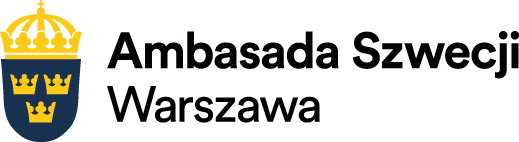 Projekt - wniosekJeden blankiet dla jednego wnioskuNazwa:Rodzaj i opis projektuProszę podać rodzaj projektu np.: wystawa, seminarium, warsztaty itp. i jego opisDataCelGrupa docelowaOrganizator (nazwa i dane kontaktowe)Wnioskowane wsparcieCzy wnioskują Państwo o patronat honorowy Ambasady Szwecji?Komentarze ambasady